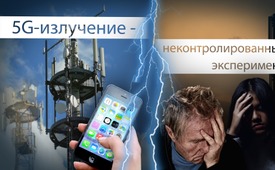 5G-излучение – неконтролированный эксперимент?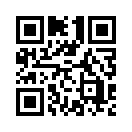 Израильские ученные считают введение 5G неконтролированным экспериментом на человечестве. Адвокаты также требуют решительного привлечения к ответственности общественных инстанций за последующий ущерб. Kla-tv обобщает для Вас новейшие результаты исследования в этой области.Пятое поколение мобильной связи (5G) будет в 400 000 раз мощнее, чем второе поколение (2G), которое ознаменовало эру мобильной связи в 1992 году. 5G будет работать в микроволновом спектре частоты. Это электромагнитные волны частотного диапазона от 1 до 300 гигагерц. Существующие системы 2G, 3G и 4G работают в диапазоне 790 мегагерц до максимально 2,6 гигагерц. В системе 5G впервые будет применяться диапазон микроволнового спектра с частотой до 200 гигагерц. Это настолько короткие волны, что они могут абсорбироваться даже кожей человека. Исследования профессора физики Юрия Фельдмана из Иерусалимского университетета приводят к выводу, что потовые железы притягивают излучение 5G как антенны и оно приводит к их «кипению». Он требует обязательного выяснения опасностей для здоровья ещё до введения стандарта 5G. Если нет, то человечество будет подверженно "«гигантскому неконтролированному эксперименту»! 
Доктор Яэль Штейн из Hadassah Medical Center в Иерусалиме сказал в связи с этим следующее:
„Если устройства и антенны с 5G-технологией заполнят общественное пространство, то мы все будем подверженны этому излучению: младенцы, беременные женщины, пожилые, больные и электро-чувствительные люди. Проблемы со здоровьем, которые уже очевидны в связи с современной мобильной связью, могут стать еще более выраженными, со многими новыми симптомами заболевания - от физической боли до неизвестных неврологических расстройств.“ 
На вопрос: „Что мы можем сделать против этого растущего излучения?“, Дафна Таховер, адвокат, работающая в США и Израиле, даёт следующий ответ: „Нам необходимо объяснить ответственным в правительстве, а также ответственным за здоровье детей из области школьного образования, что они будут привлечены к уголовной ответственности за причинённый ущерб здоровью. Они занимают позиции доверия, но в то же время предают это доверие. Этих людей необходимо преследовать как в административном, так и в уголовном порядке.“от lwИсточники:https://www.zeitenschrift.com/artikel/5g-mobilfunk-globaler-mikrowellenherd-ohne-entrinnen

https://de.wikipedia.org/wiki/Mikrowellen

https://ehtrust.org/letter-fcc-dr-yael-stein-md-opposition-5g-spectrum-frontiers/Может быть вас тоже интересует:#5G_Mobilnojeizlutschenie - 5G_Мобильное излучение - www.kla.tv/5G_MobilnojeizlutschenieKla.TV – Другие новости ... свободные – независимые – без цензуры ...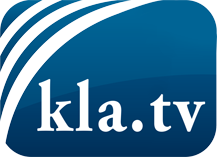 О чем СМИ не должны молчать ...Мало слышанное от народа, для народа...регулярные новости на www.kla.tv/ruОставайтесь с нами!Бесплатную рассылку новостей по электронной почте
Вы можете получить по ссылке www.kla.tv/abo-ruИнструкция по безопасности:Несогласные голоса, к сожалению, все снова подвергаются цензуре и подавлению. До тех пор, пока мы не будем сообщать в соответствии с интересами и идеологией системной прессы, мы всегда должны ожидать, что будут искать предлоги, чтобы заблокировать или навредить Kla.TV.Поэтому объединитесь сегодня в сеть независимо от интернета!
Нажмите здесь: www.kla.tv/vernetzung&lang=ruЛицензия:    Creative Commons License с указанием названия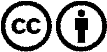 Распространение и переработка желательно с указанием названия! При этом материал не может быть представлен вне контекста. Учреждения, финансируемые за счет государственных средств, не могут пользоваться ими без консультации. Нарушения могут преследоваться по закону.